Publicado en Madrid el 17/12/2020 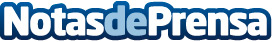 Mediapost nombra a Ana Góngora responsable global de la compañíaIgnacio Pi, responsable global de Mediapost durante los últimos doce años, ha pasado el testigo a Ana Góngora, que es graduada en ADE por CUNEF y cuenta con diversas titulaciones en IE, IESE, IMD y el MITDatos de contacto:Ana Navarrina609580452Nota de prensa publicada en: https://www.notasdeprensa.es/mediapost-nombra-a-ana-gongora-responsable_1 Categorias: Marketing Logística Nombramientos Recursos humanos http://www.notasdeprensa.es